July 11, 2017 Board Meeting Minutes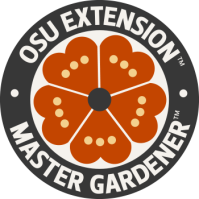 OpeningThe regular board meeting of the Linn County Master Gardeners was called to order at 1:12 pm.PresentRanee Webb - President, Betty Goergen - 2nd Vice President, Connie Lepin - Treasurer,  Ann Capps - Secretary, Janice Gregg - OMGA Representative, Pam Nelson- Member at Large, Nona Burkhart - Member at Large, Dave Krieger - Demo Garden Coordinator.Minutes ApprovalJune minutes were approved as circulated.Treasurer ReportJune treasurer report approved as circulated.  We will move $100 from the Demo Garden plants and seeds budget to outdoor kitchen budget in order to fund the final work on the new garden kitchen. Income $5482.30 (Garden Tour)   Expenses $1331.37  Checkbook balance as of June 30. 2017 is $17643.40.SpotlightsSpotlight for July is Chuck and Maureen Kirckpatrick                        August will be Nancy Messman                        September will be Rich Little                        October will be Don LyonExtension ReportPami  Monnette is attending the International Conference. She recently visited the Demo Garden to discuss what classes Linn Master Gardeners could teach during the Mother Earth Fair.Garden TourThe Garden Tour was a huge success. There were approximately 372 visitors which netted an income of $4293.00. Some comments....Betty did a great job keeping the trainees informed and up to date. Nancy Messman already has gardens lined up for next year.Demo GardenDave stated the water line is hooked up and there is now water to the new kitchen sink. There is still some cleanup work to be done and some irrigation to other parts of the garden. The garden looks great. There is lots of produce to be picked. The irrigation class put on by Darren from Shonnards was well attended. Farmers MarketThere were 150 contacts for the last weekend in June. Pam stated that all was going well.Donation Brochure UpdateWe will be waiting until Randy Peckham is feeling better to move forward with this. Melinda Marian, a new trainee, has also been helping with this project. Linn County FairJanice talked about the schedule of volunteers, parking and admission. She also went over all the different activities she as organized.International Conference - Bike ProjectPam said the bike came out very nice. It was a smaller bike than some others on display but very well decorated with a pollinator theme.New BusinessWe will be sending out an email next month to start looking for new board members. In September we will need a committee to work on the budget for 2018.Upcoming EventsAugust 5 - 6   Mother Earth Fair - Demo Garden will be open with a plant clinic.  An email will be sent soon to the Master Gardeners so they can sign up to help staff  the plant clinic.*****AUGUST BOARD MEETING CHANGE*****Please mark your calendars...the August board meeting will be the second Tuesday  August 8, 2017 because several board members had conflicts on the original meeting date.The meeting was adjourned at 2:15Respectfully submitted by Ann M Capps, Secretary